BemutatkozásCégünk 1995 szeptemberében alakult családi vállalkozásként, amely vendéglátással foglalkozik fejlesztésünk során vállalkozásunkat bővítettük egy halastóval. Célkitűzésünk az volt, hogy létrehozzunk egy olyan hosszabb idő eltöltésére is alkalmas nyaraló és pihenő helyet, ahol a horgászat örömeit kedvelő vendégeinknek nem kell lemondaniuk családtagjaikról, ha a hobbijuknak akarnak hódolni, hiszen a területen akár a tó partján együtt főzhetnek, piknikezhetnek, az estéket együtt tölthetik családtagjaikkal, barátaikkal.A halastó környéke kiváló túrázási lehetőségeket kínál. Baráti társaságok is látogathatnak ide, hiszen rendezvényteraszunk kiválóan alkalmas családi-baráti összejövetelek lebonyolítására ebben a csodálatos környezetben.A tóA tó közvetlenül a szállások mellett található. Kimondottan úszós és fenekező módszer használata ajánlott és megengedett. A tóban található sokféle halfaj miatt változatos fogás várható, hiszen a keszeg és kárászállomány között 2-10 kg-os pontyok, 2-15 kg-os harcsák, 3-14 kg-os amúrok fürdőznek.SzállásApartman házAz apartman a mai igényeknek megfelelően lett berendezve, az apartman az alábbi helyiségekből áll: 2 szoba, fürdő, WC; nappali, konyha, étkező. Az Apartmanban található: hűtő mikrohullámú sütő a konyha minden szükséges eszközzel felszerelt, LCD tv, asztal, székek, szekrény. A tó mögött játszótér található a gyermekek részére, és a focizni szerető vendégeink egy 20m×40m pályát találnak. Egy 60 férőhelyes fedett terasz grillsütővel, nyársalókkal Kisebb baráti társaságok, családok részére ajánljuk.Az Apartman ház 7 személyes.FaházakJelenleg, 2 faházunk bérelhető. A faházak mind négyszemélyesek.Faházakban található: fagyasztós hűtő, mikrohullámú sütő, LCD tv, felhúzott ágynemű minden ágyon, polc, szekrény. Mind 2 faház klimatizált.A faházak esetében a mosdó és a tusoló koedukáltan közös. A tusolók, és a WC 10 méterre találhatóak a faháztól.A szállásokon és a tóparton a wifi díjmentesen használható.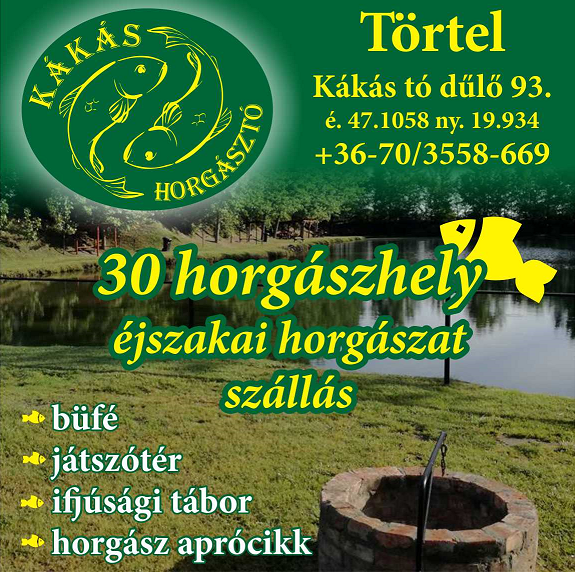 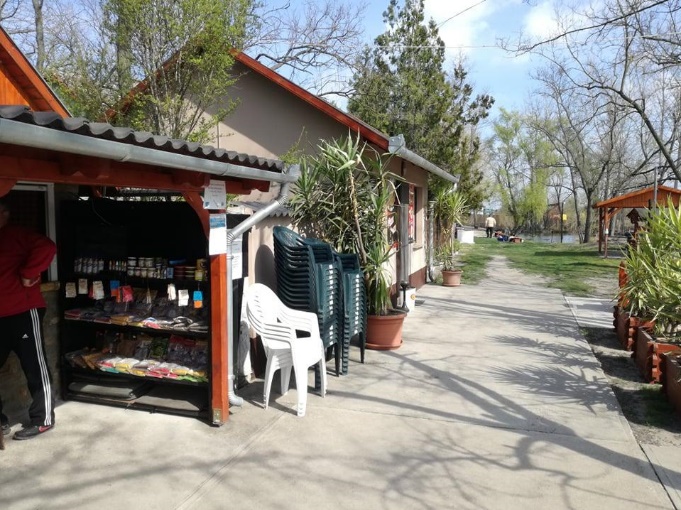 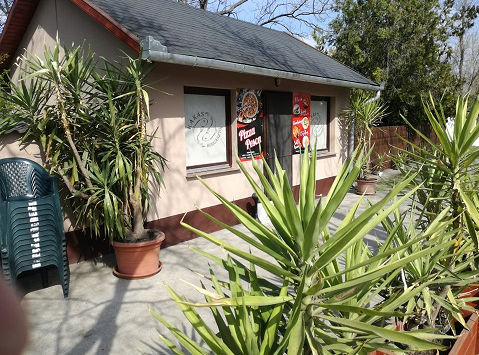 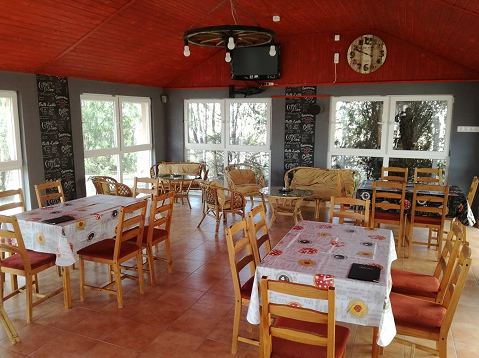 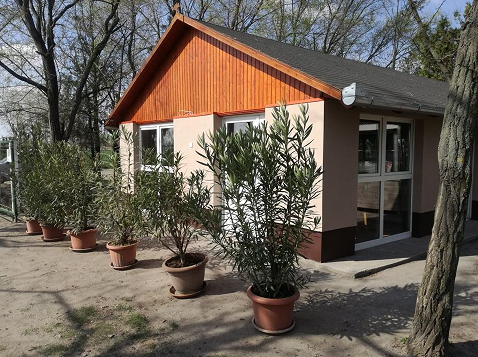 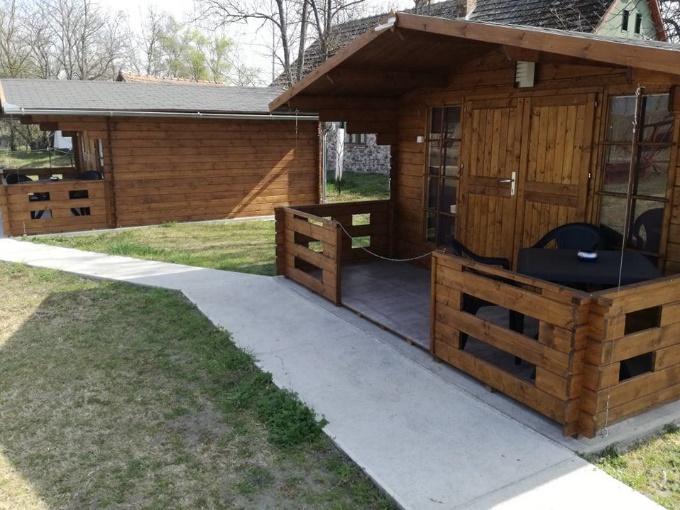 